ZIELONA ŻABKA1. Opowiadanie „Zielona żabka” autor Bożena Forma.„Zielona żabka nad stawem mieszkała. Siadała w trawie i wciąż rozmyślała.
- Ach, jaka jestem brzydka, zielona, jak roślinki w stawie. Nie wyglądam wcale ciekawie. Kto taką brzydką zechce mieć żonę. Dlaczego wszystko mam takie zielone!
W pobliżu żabki ważka usiadła. A żabka rzecze:
- Jaka powabna. Wszyscy uwagę na nią zwracają, barwy jej bardzo mnie zachwycają.
Nagle biedronka się pojawiła.
- Czemu się smucisz sąsiadko miła? Bezchmurne niebo, piękna pogoda a w stawie czysta i chłodna woda.
- Biedronko, piękna twoja sukienka. Ciągle zazdrośnie na nią ktoś zerka. Jam nieszczęśliwa w swojej zieleni, kolor mój nigdy już się nie zmieni.
Wtem dumnie bocian przez łąkę kroczy. Otwiera mocno swe bystre oczy.
- Jak tu zielono, moi kochani, że aż się w głowie kręci czasami.
We wszystkie strony zerka ciekawie.
- Och, może żabka siedzi gdzieś w trawie. Pora śniadania właśnie nastała, drobna przekąska by się przydała.
Żabce serduszko mocno zabiło.
- Kiedy mnie ujrzy nie będzie miło. Widok bociana to nie zabawa. Dobrze że wkoło zielona trawa. Teraz rozumiem - barwa zielona, specjalnie dla mnie jest przeznaczona. Trudno mnie dostrzec zatem bocianie, chyba gdzie indziej zjesz dziś śniadanie.2. Rozmowa na temat treści opowiadania:Dlaczego żabka była smutna?Kogo żabka spotkała na łące?Kto chciał ją zjeść?Czy udało się bocianowi złapać żabkę?Dlaczego bocian nie dojrzał żabki w trawie?3.  Zabawa ruchowa:Prawa ręka w górę hopLewa w górę i na bokObrót w koło, dwa podskokiszybki bieg i skłon głębokiPrzysiad, podskok w tył jak rakito wesołe przedszkolaki4.   Podział wyrazów na sylaby, pokazywanie na palcach liczby sylab: żaba, biedronka, ważka, trawa, staw, bocian, motyl, mrówka, łąka.5.  ZABAWA LOGOPEDYCZNA -  Żaba ma długi lepki język i łapie nim pokarm np.muchy – ćwiczenie logopedyczne językaŻabka musi poćwiczyć język przed polowaniem, wystawia język najdalej jak się da, a później powoli go chowa. Z minuty na minutę ruch staje się coraz szybszy.6. Zabawy matematyczne – przeliczanie zwierzątek na konkretach, wykonywanie działania do zadania1.Na kwiatku usiadły 2 biedronki, po chwili przyleciała jeszcze jedna biedronka. Ile biedronek siedzi teraz na kwiatku?
2. Nad łąką latały 3 ważki, jedna poleciała nad wodę. Ile ważek lata nadal nad łąką?
3. Nad łąką fruwały 2 ważki i 2 biedronki. Ile owadów lata na łąką?
4. W stawie pływało 3 żabki. 2 żabki wyskoczyły na trawę. Ile żab pływa teraz w stawie?5.Nad wodą latały 3 ważki i 3 biedronki. Ile owadów lata nad wodą?6.Nad wodą latało 6 owadów. 2 biedronki odleciały. Ile owadów lata teraz nad wodą?8. Na brzegu rzeki siedziało 5 żabek, nagle przyszedł bocian i zjadł 1 żabkę. Ile żabek zostało? 9.  PIOSENKA-  "Była sobie żabka mała" https://www.youtube.com/watch?v=u0sql4bx4PI10. "Żabka" - zrób z pomocą dorosłego żabkię z kółek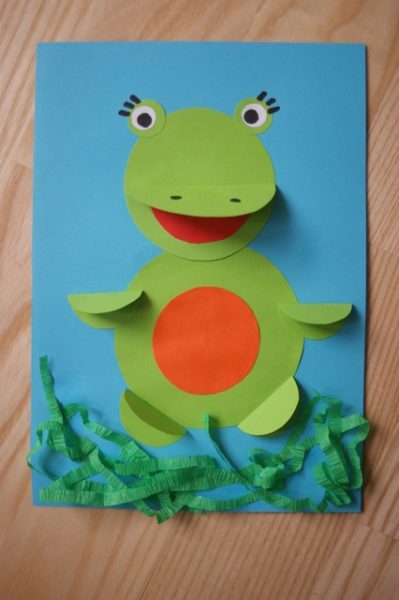 